MYANMAR – Bagan – On the Sandy Paths of Kyun Thiri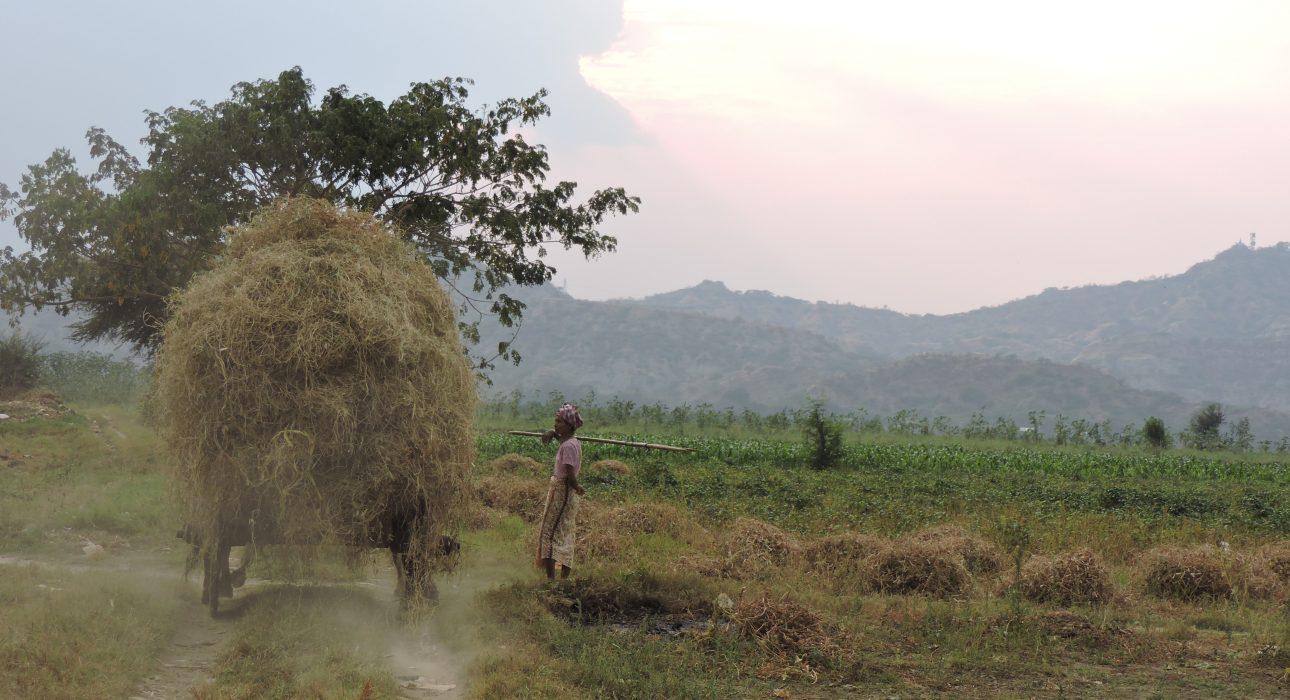 Over ViewThemeClassic, FamilyCountry - CityMyanmar - BaganMarket segmentThematic LeisurePrice Level$$Max pax15 personsSeasonalityNovember – March (village flooded between June – September)Arrival cityBAGAN Departure cityBAGAN DescriptionThe village of Kyun Thiri can be reached by half an hour boat. The excursion on the sandy path of the village will be partially on a oxcart and partially by foot. The head of the village will welcome the visitors into his home for a generous tea break. An beautiful excursion out of time in a village threatened by the erosion of the river. On the way back to Bagan, refreshments will be served on board. We advise to visit Kyun Thiri in the afternoon to enjoy a beautiful sunset on the way back to Bagan.Can be combined withThematic LeisureBagan – Visit to Taungbi LibraryBagan – Half-Day Discovery with Electric ScootersSelling pointsAn excursion to a quaint village where time seems to have stoppedUse local transportation, go from a wooden boat to an oxcart and walk around the villageA tea break at the villagers’ house to get a glimpse of the life in the countrysideGorgeous views of the river and the surrounding mountains (Tant Gyi Taung and Tuyin Taung)Ideal village excursion for families who want to take a break from the temples and cultural sightseeingTime And TransportationPhotos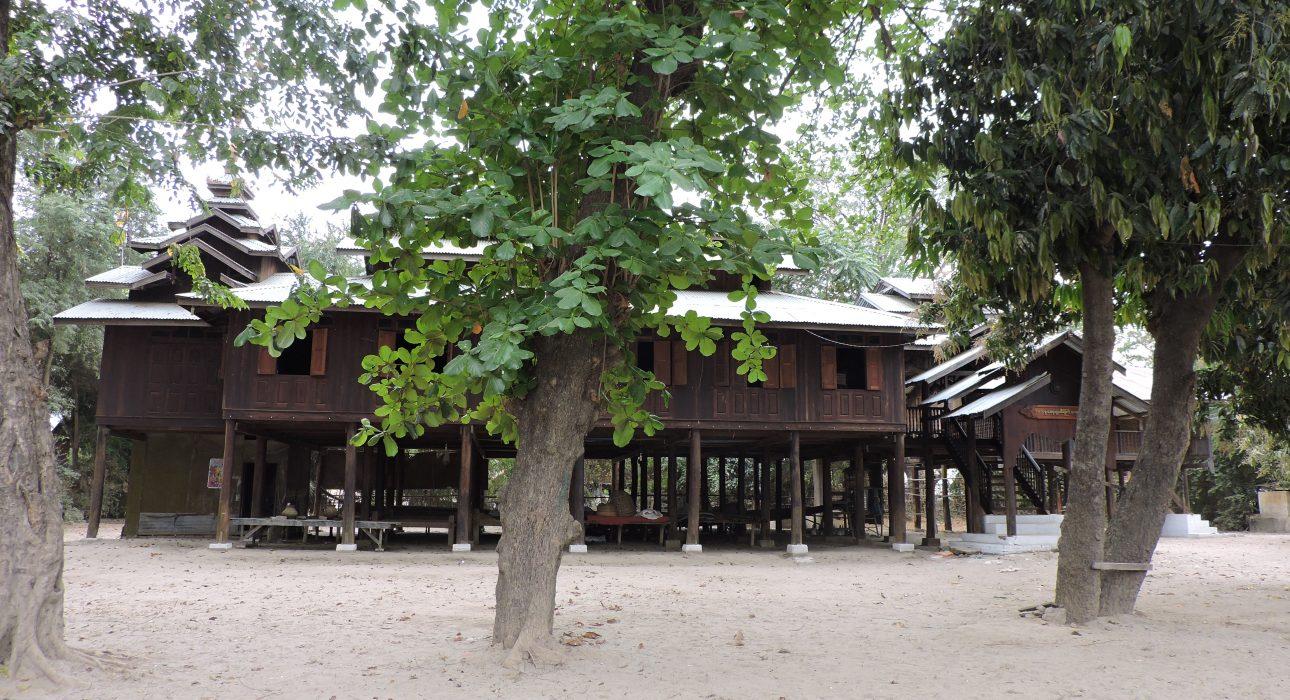 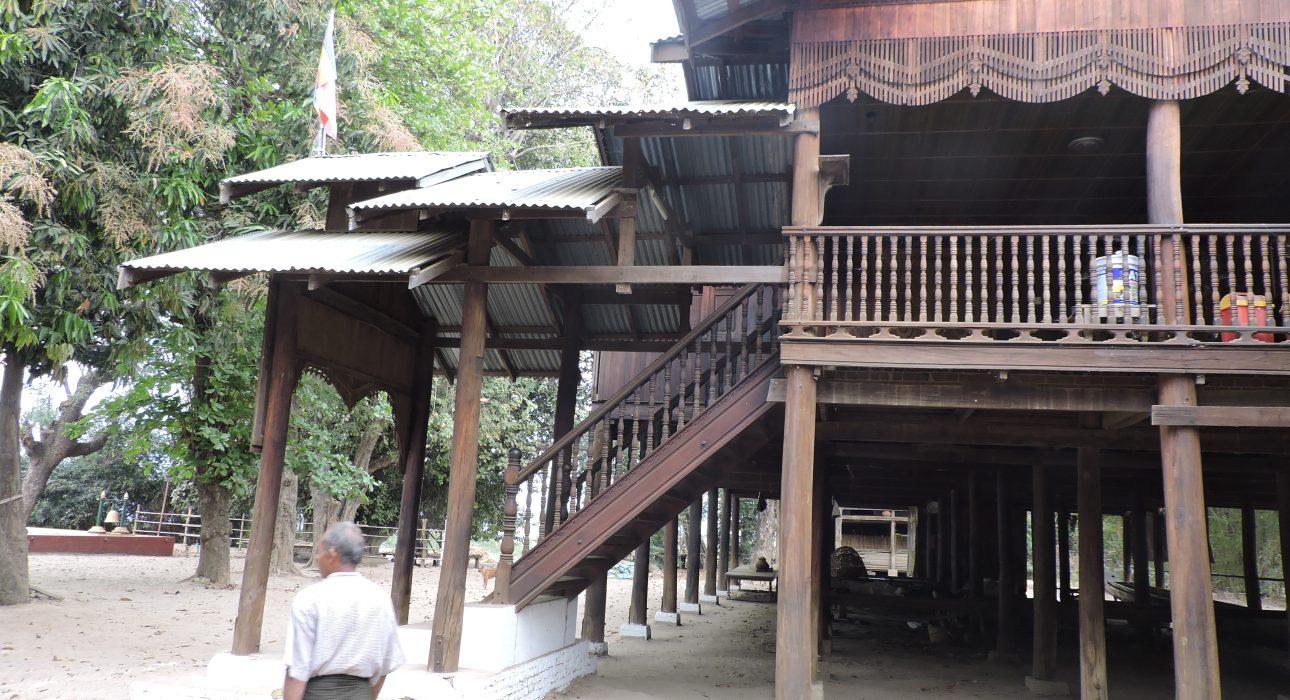 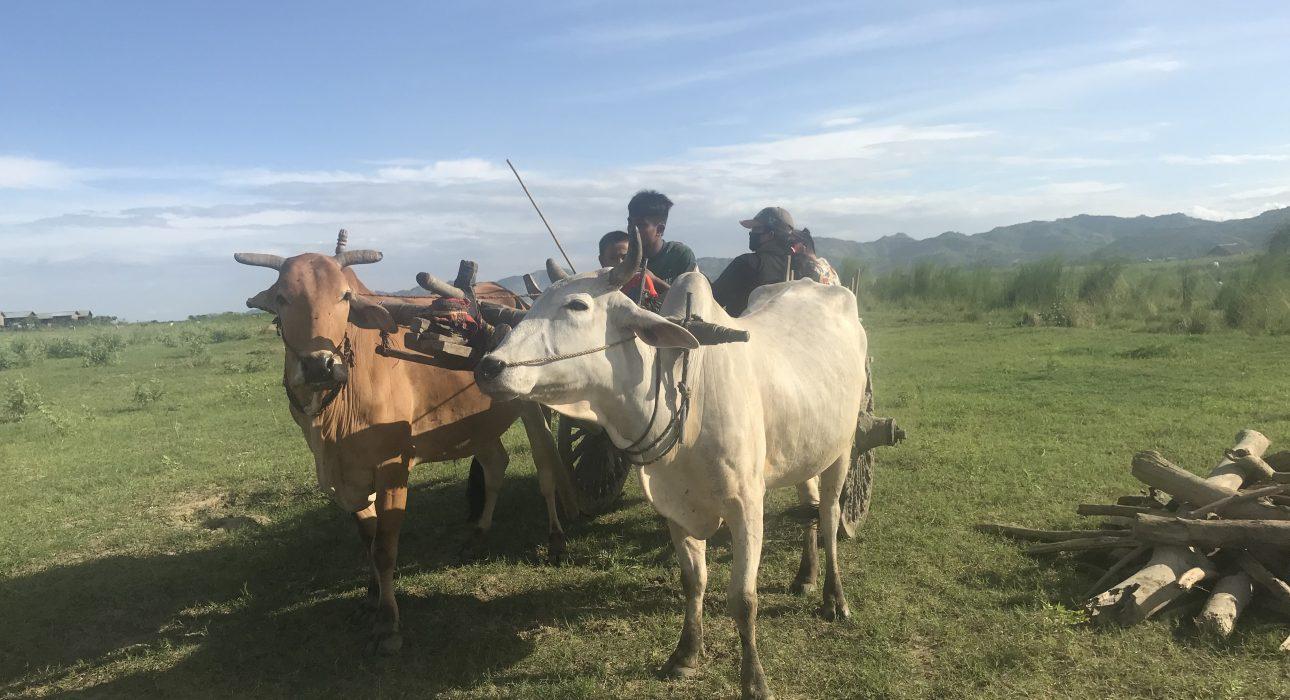 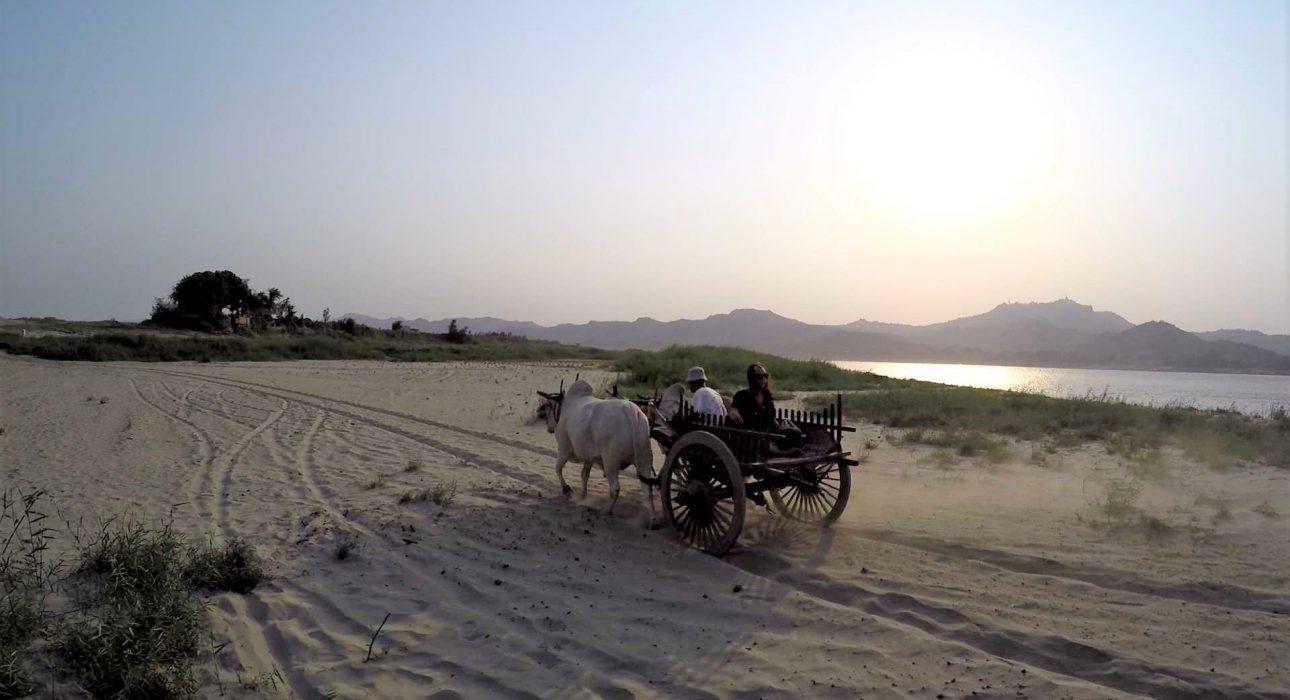 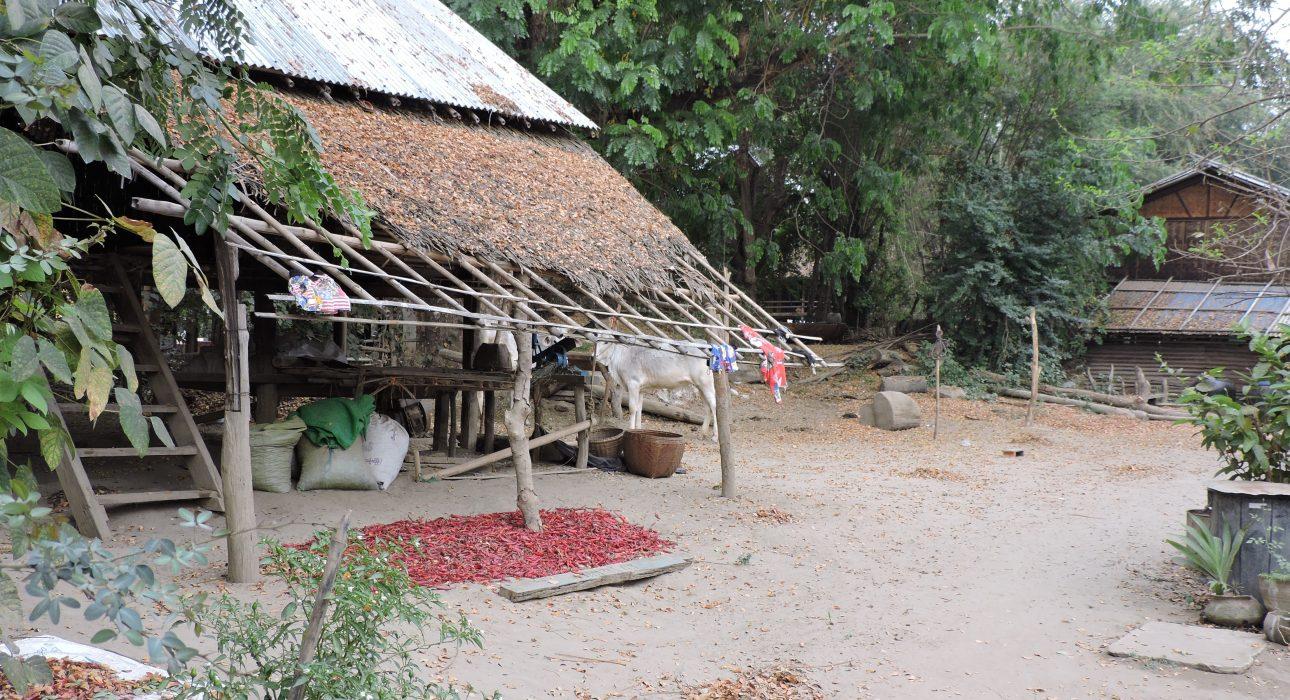 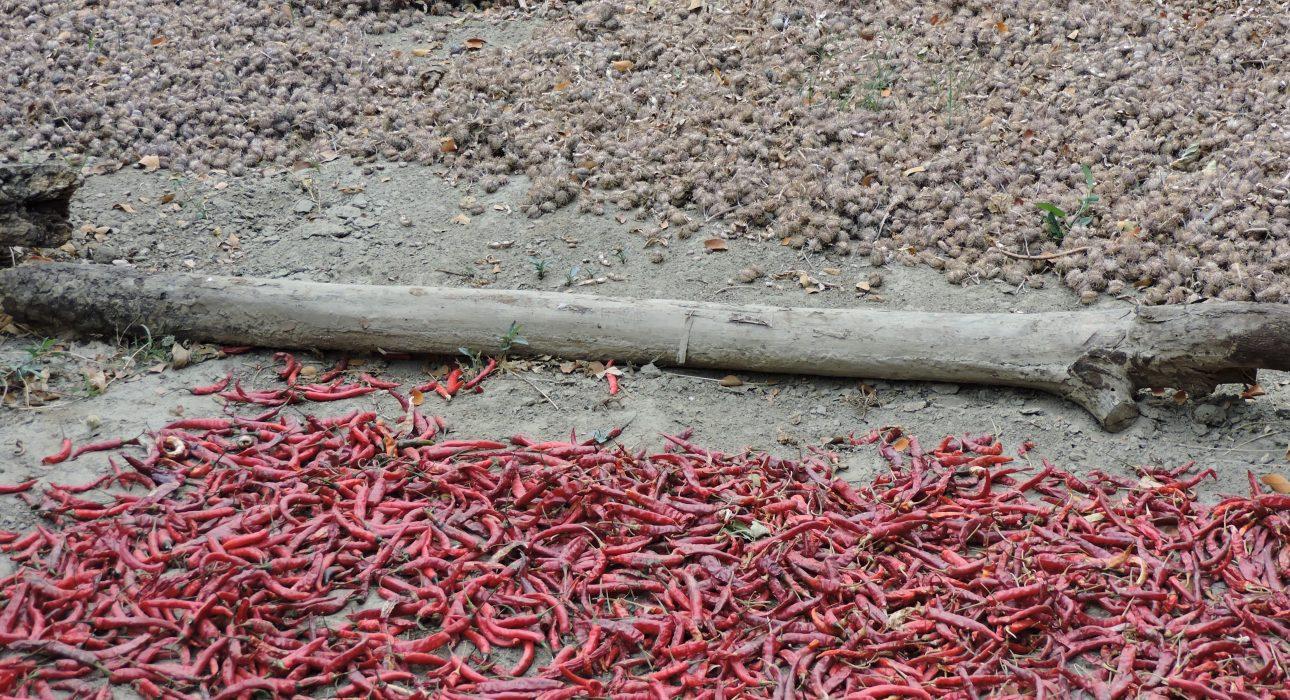 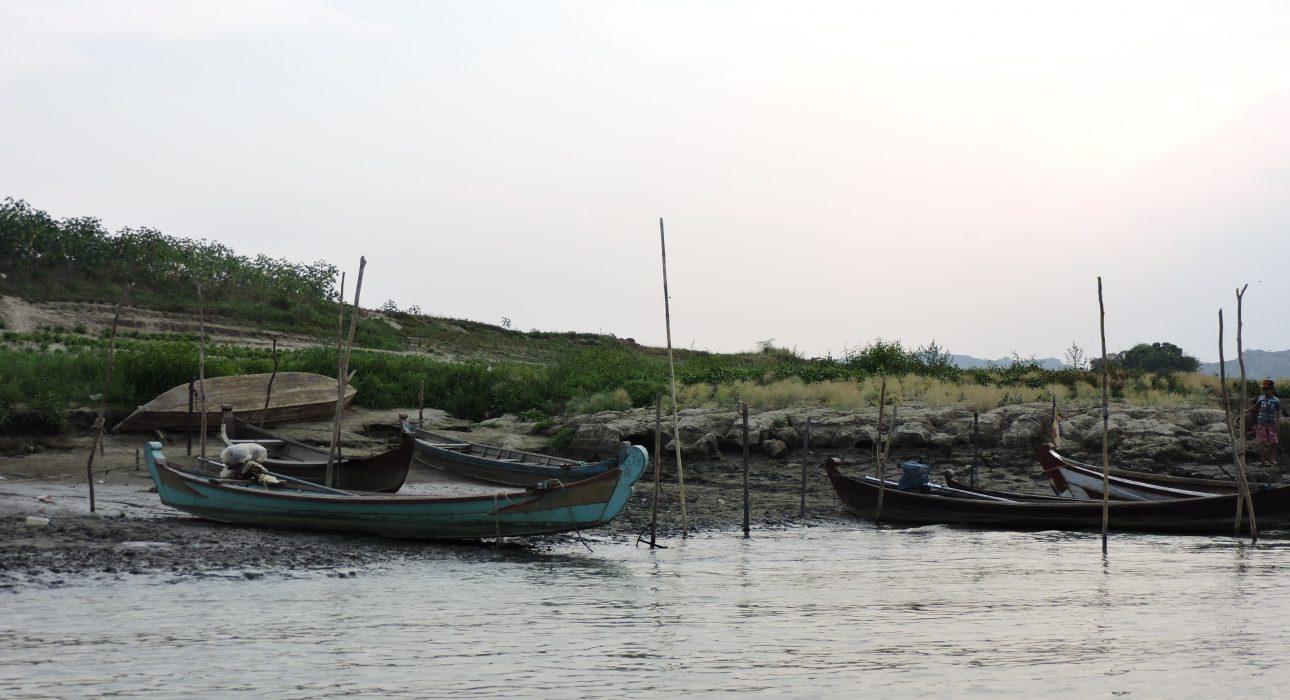 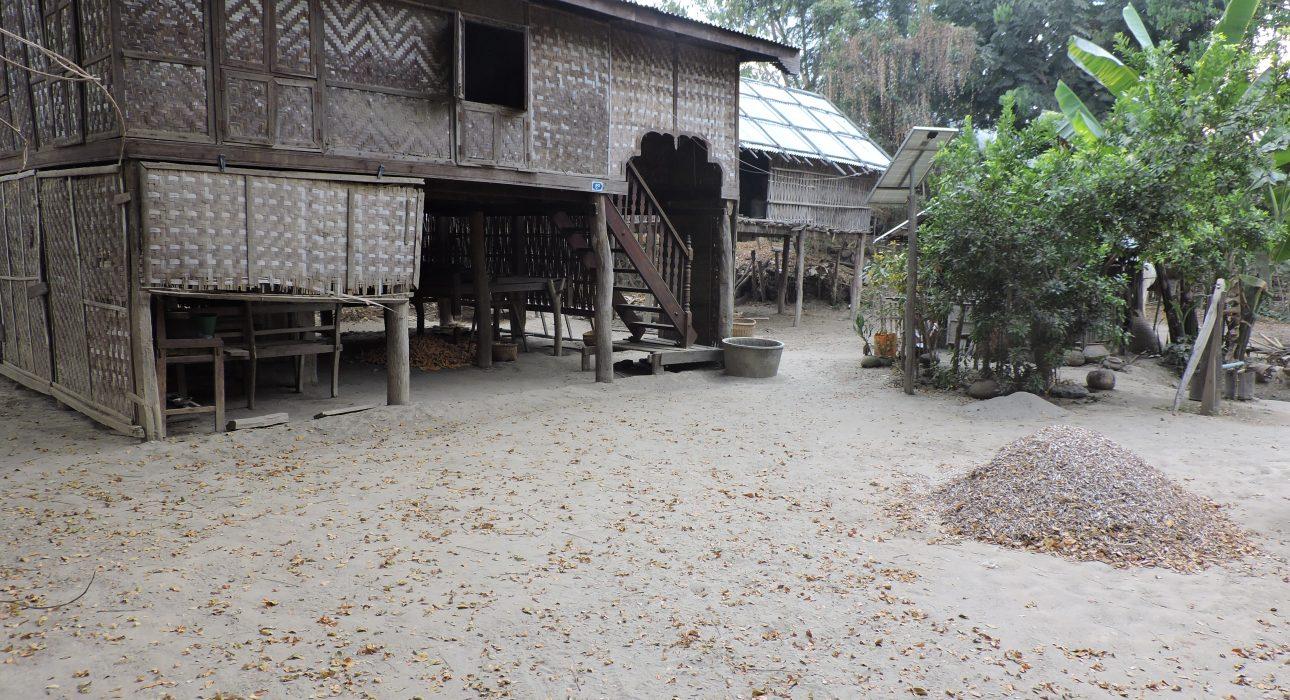 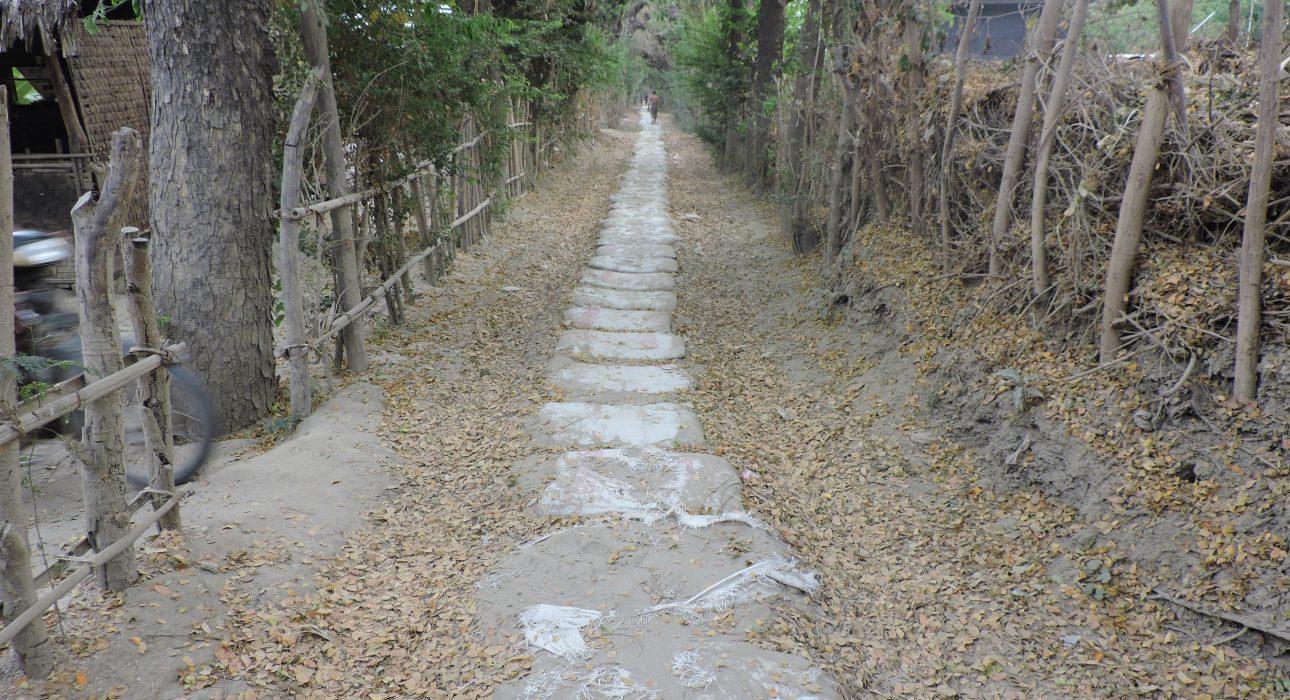 Easia Travel Head OfficeVietnam Head OfficeC/o: ATS Hotel, Suite 326 &327, 33B Pham Ngu Lao Street, Hanoi, VietnamTel: +84 24-39 33 13 62www.easia-travel.comFromToDistanceByDurationRoad conditionBaganKyun Thiri/Boat25 minGood